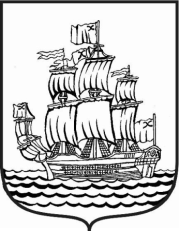 МУНИЦИПАЛЬНЫЙ СОВЕТМУНИЦИПАЛЬНОГО ОБРАЗОВАНИЯмуниципальный округ Адмиралтейский округ5 созыв____________________________________________________________________________РЕШЕНИЕ № 6Санкт – Петербург                                                                                  от 21 мая 2018 года                                                                                                            протокол № 4«О формировании избирательной комиссии муниципального образования муниципальный округ Адмиралтейский округ»В связи с предстоящим истечением срока полномочий избирательной комиссии муниципального образования муниципальный округ Адмиралтейский округ (далее – ИКМО МО Адмиралтейский округ), учитывая поступившие в Муниципальный Совет МО Адмиралтейский округ предложения по кандидатурам для назначения членами ИКМО МО Адмиралтейский округ с правом решающего голоса и руководствуясь положениями Федерального закона «Об основных гарантиях избирательных прав и права на участие в референдуме граждан Российской Федерации», Закона Санкт-Петербурга «О выборах депутатов муниципальных советов внутригородских муниципальных образований Санкт-Петербурга», Устава МО Адмиралтейский округ, Муниципальный Совет муниципального образования муниципальный округ Адмиралтейский округ решил:Сформировать ИКМО МО Адмиралтейский округ в количестве восьми членов с правом решающего голоса и назначить в ее состав:- Бесову Надежду Владимировну, 1983 года рождения, предложенную Санкт-Петербургской избирательной комиссией;- Быкова Виктора Ивановича, 1962 года рождения, предложенного Санкт-Петербургским региональным отделением Всероссийской политической партии «Единая Россия»;- Кобелева Александра Игоревича, 1988 года рождения, предложенного Адмиралтейским районным отделением Санкт-Петербургского городского отделения политической партии «Коммунистическая партия Российской Федерации»;- Коршунову Анастасию Вадимовну, 1984 года рождения, предложенную Санкт-Петербургской избирательной комиссией;- Матлахова Константина Владимировича, 1987 года рождения, предложенного Региональным отделением Политической партии Справедливая Россия в городе Санкт-Петербурге;- Понасенкову Ольгу Владимировну, 1984 года рождения, предложенную Санкт-Петербургской избирательной комиссией;- Сорокина Николая Андреевича, 1988 года рождения, предложенного Санкт-Петербургским региональным отделением Политической партии ЛДПР – Либерально-демократической партии России;- Шарлая Артема Сергеевича, 1987 года рождения, предложенного Санкт-Петербургской избирательной комиссией.Довести до сведения Санкт-Петербургской избирательной комиссии информацию о новом составе ИКМО МО Адмиралтейский округ, включая фамилии, имена, отчества членов избирательной комиссии с правом решающего голоса, а также информацию о дате рождения и уровне образования каждого из них. Контроль за исполнением настоящего Решения возложить на Главу МО Адмиралтейский округ.Глава МО Адмиралтейский округ                                                                       Е.П. Барканов